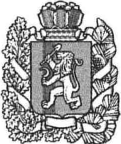 АДМИНИСТРАЦИЯ БОГУЧАНСКОГО РАЙОНАП О С Т А Н О В Л Е Н И Е11.11.2014				с. Богучаны		                        № 1436 - пОб утверждении Порядка организации учета детей, подлежащих обучению в образовательных учреждениях, реализующих образовательные программы дошкольного, начального общего, основного общего и среднего общего образования на территории Богучанского района            В целях обеспечения реализации права граждан на получение образования, в соответствии с пунктом 6 статьи 9 Федерального закона от 29.12.2012 № 273-ФЗ «Об образовании в Российской Федерации», п. 11, ч.1, ст.15 Федерального закона от 06.10.2003 № 131-ФЗ «Об общих принципах организации местного самоуправления в Российской Федерации», Федеральным законом от 24.06.1999 № 120-ФЗ «Об основах системы профилактики безнадзорности и правонарушений несовершеннолетних», Федеральным законом от 27.07.2006 № 149-ФЗ «Об информации, информационных технологиях и о защите информации», на основании статей 7, 47, 48 Устава Богучанского района,ПОСТАНОВЛЯЮ:          1. Утвердить Порядок организации учета детей, подлежащих обучению в образовательных учреждениях, реализующих образовательные программы дошкольного, начального общего, основного общего и среднего общего образования на территории Богучанского района, согласно приложению к настоящему постановлению.          2. Признать утратившим силу постановление администрации Богучанского района от 05.04.2011 № 420-п «Об утверждении Порядка организации учета детей, подлежащих обязательному обучению в образовательных учреждениях, реализующих образовательные программы начального общего, основного общего и среднего (полного) общего образования на территории Богучанского района».  3. Контроль за исполнением настоящего постановления возложить на заместителя Главы администрации Богучанского района по социальным вопросам Л.В. Софронову.4. Постановление вступает в силу со дня, следующего за днем опубликования в Официальном вестнике Богучанского района.Глава администрации Богучанского района		          		  	                        В.Ю. Карнаухов                                                                                                                                              Приложение к Постановлению                                                                                           администрации Богучанского района                                                                                  от «11» ноября 2014  № 1436 - п Порядок организации учёта детей,подлежащих обучениюв образовательных учреждениях, реализующихобразовательные программы дошкольного, начального общего,основного общего и среднегообщего образования на территории Богучанского района1. Общие положения1.1. Настоящий порядок организации учёта детей, подлежащих обучению в образовательных учреждениях, реализующих образовательные программы дошкольного, начального общего, основного общего и среднего общего образования на территории Богучанского района (далее по тексту – Порядок) разработан в целях осуществления на территории Богучанского района учета детей, подлежащих обучению в образовательных учреждениях, реализующих образовательные программы начального общего, основного общего и среднего общего образования, а также детей, имеющих право на получение дошкольного образования (далее – учет детей), и определения порядка взаимодействия органов и учреждений системы профилактики безнадзорности и правонарушений несовершеннолетних, расположенных на территории Богучанского района, участвующих в проведении учета детей.1.2. Обязательному учёту подлежат все дети в возрасте от 0 до 18 лет, проживающие (постоянно или временно) или пребывающие на территории Богучанского района, независимо от наличия (отсутствия) регистрации по месту жительства (пребывания), в целях обеспечения их конституционного права на получение дошкольного образования и основного общего образования.1.3. Информация по учёту детей, собираемая в соответствии с настоящим Порядком, подлежит сбору, передаче, хранению и использованию в порядке, обеспечивающем её конфиденциальность, в соответствии с требованиями Федерального закона от 27.07.2006 № 149-ФЗ «Об информации, информационных технологиях и о защите информации».2. Организация работы по учёту детей2.1. Организацию работы по учёту детей осуществляет Управление образования администрации Богучанского района (далее по тексту – Управление образования).2.2. Учёт детей осуществляется путём формирования единой информационной базы данных о детях, подлежащих обучению (далее по тексту – единая информационная база данных).2.3.     В учёте детей участвуют: - муниципальные образовательные учреждения, реализующие образовательные программы начального общего, основного общего образования и среднего общего образования (далее по тексту – образовательные учреждения);- муниципальные дошкольные образовательные учреждения (далее по тексту – дошкольные образовательные учреждения).2.4. Источниками формирования единой информационной базы данных служат:2.4.1. Данные образовательных учреждений о детях:- обучающихся в образовательном учреждении, вне зависимости от места их проживания – предоставляются образовательными учреждениями в Управление образования два раза в год к 15 января и к 05 сентября текущего года;- проживающих на закрепленной за образовательным учреждением территории и не получающих образование по состоянию здоровья – предоставляются образовательными учреждениями в Управление образования один раз в год к 05 сентября текущего года;- проживающих на закрепленной за образовательным учреждением территории и не имеющих общего образования и не обучающихся в нарушение закона – предоставляются образовательными учреждениями в Управление образования по мере выявления таких детей;- проживающих на закрепленной за образовательным учреждением территории и не посещающих или систематически пропускающих по неуважительным причинам учебные занятия – предоставляются образовательными учреждениями в Управление образования ежемесячно не позднее 05 числа месяца, следующего за отчетным периодом.2.4.2. Данные дошкольных образовательных учреждений, о детях:- посещающих дошкольные учреждения;- завершающих получение дошкольного образования в текущем учебном году и подлежащих приему в 1-й класс в наступающем учебном году. Сведения предусмотренные настоящим подпунктом – предоставляются дошкольными образовательными учреждениями в Управление образования ежегодно к 15 января текущего года.3. Организация учёта детей в образовательных учреждениях3.1. Образовательные учреждения организуют и осуществляют текущий учёт обучающихся своего учреждения вне зависимости от места их проживания. 3.2. Сведения о детях, принимаемых в образовательное учреждение или выбывающих из него в течение учебного года, представляются образовательными учреждениями в Управление образования - ежемесячно не позднее 05 числа месяца, следующего за отчетным периодом.3.3. Ежегодно в период до 10 сентября текущего года Управление образования осуществляет сверку единой информационной базы данных с данными фактического списочного учёта учащихся образовательных учреждений по итогам проверки приёма детей и детей, фактически приступивших к обучению в данном учебном году.3.4. Образовательные учреждения организуют приём информации от граждан о детях, проживающих на территории участка, закрепленного за образовательным учреждением и подлежащих обучению.       В случае выявления семей, препятствующих получению своими детьми образования и (или) ненадлежащим образом выполняющих обязанности по воспитанию и обучению своих детей, образовательное учреждение:- незамедлительно принимает меры по взаимодействию с родителями (законными представителями) для организации обучения несовершеннолетних;- информирует об этом комиссию по делам несовершеннолетних и защите их прав для принятия мер воздействия в соответствии с действующим законодательством;- информирует Управление образования о выявленных детях и принятых мерах по организации их обучения.4. Организация учёта детей в дошкольных образовательных учреждениях4.1. Дошкольные образовательные учреждения организуют и осуществляют текущий учёт обучающихся своего учреждения вне зависимости от места их проживания. 4.2. Сведения о детях, принимаемых в дошкольное образовательное учреждение или выбывающих из него в течение учебного года, представляются образовательными учреждениями в Управление образования - ежемесячно не позднее 05 числа месяца, следующего за отчетным периодом.5. Компетенция учреждений и организаций по обеспечению учёта детей5.1. Управление образования администрации Богучанского района: 5.1.1. Осуществляет организационное и методическое руководство работой по учёту детей. Принимает от образовательных учреждений и дошкольных образовательных учреждений, сведения о детях, подлежащих обучению.5.1.2. Принимает меры к устройству детей, не получающих общего образования, на обучение в подведомственные образовательные учреждения. 5.1.3. Контролирует устройство на обучение выявленных и не обучающихся детей, принимает от образовательных учреждений информацию об учете таких детей. 5.1.4.  Осуществляет контроль за деятельностью образовательных учреждений по организации обучения детей и принятием образовательными учреждениями мер по сохранению контингента обучающихся.5.1.5. Контролирует деятельность подведомственных образовательных учреждений по ведению документации по учёту и движению воспитанников и обучающихся, полноту и достоверность данных, содержащихся в книге движения воспитанников и алфавитной книге обучающихся, в программе краевой информационной автоматизированной системе Управления образованием.5.1.6. Обеспечивает надлежащую защиту сведений, содержащих персональные данные о детях, внесённых в единую информационную базу данных, в соответствии с требованиями Федерального закона от 27.07.2006 № 149-ФЗ «Об информации, информационных технологиях и о защите информации».5.1.7. Ведет сводный общерайонный список детей, получающих общее образование в формах семейного образования и самообразования.5.2. Образовательные учреждения:5.2.1. Организуют работу по учёту детей в возрасте от 6 лет 6 месяцев до 18 лет, подлежащих обучению, и предоставляют в Управление образования администрации Богучанского района информацию в соответствии с подпунктом 2.4.1. и пунктом 3.2 настоящего Порядка.5.2.2. Осуществляют систематический контроль за посещением занятий обучающимися, ведут индивидуальную профилактическую работу с обучающимися, имеющими проблемы в поведении, обучении, развитии и социальной адаптации.5.2.3. Информируют районную комиссию по делам несовершеннолетних и защите их прав о детях, прекративших обучение.5.2.4. Обеспечивают хранение списков детей, подлежащих обучению, и иной документации по учёту и движению обучающихся до получения ими основного общего и среднего общего образования, в соответствии с законодательством. 5.2.5. Принимают на обучение детей, не получающих общего образования, выявленных в ходе работы по учёту детей.5.2.6. Обеспечивают надлежащую защиту сведений, содержащих персональные данные о детях, в соответствии с требованиями Федерального закона от 27.07.2006 № 149-ФЗ «Об информации, информационных технологиях и о защите информации».5.2.7. При отчислении обучающихся, проживающих (зарегистрированных) не на закрепленной за общеобразовательным учреждением территории, письменно информирует общеобразовательное учреждение по месту проживания (регистрации) детей об отчислении обучающихся в связи с выбором формы получения общего образования в виде семейного образования или самообразования.5.2.8. Незамедлительно предоставляет в Управление образования информацию: об учащихся, выбывших из общеобразовательного учреждения в связи с получением общего образования в форме семейного образования и самообразования;о зачислении лиц, осваивающих основную образовательную программу в форме самообразования и семейного образования, в качестве экстернов для прохождения промежуточной и государственной итоговой аттестации;о результатах промежуточной и государственной итоговой аттестации. 6. Об организации учета детей, получающих образование в формах семейного образования и самообразования6.1. Родители (законные представители) обучающихся при выборе ими освоения программ начального общего, основного общего, среднего общего образования вне образовательных учреждений в формах семейного образования и самообразования обращаются с заявлением в Управление образования.6.2. В заявлении родителями (законными представителями) указываются следующие сведения:фамилия, имя, отчество ребенка;дата рождения ребенка;образовательное учреждение и класс, в котором обучается ребенок на дату подачи заявления;место жительства и место регистрации (при несовпадении), контактный телефон;форму получения образования с указанием периода, с которого ребенок будет получать образование в указанной форме.           Дополнительно родители (законные представители) ребенка предъявляют оригинал свидетельства о рождении ребенка либо заверенную в установленном порядке копию документа, подтверждающего родство заявителя, а также оригинал свидетельства о регистрации ребенка по месту жительства или свидетельства  о регистрации ребенка по месту пребывания.6.3. Управление образования регистрирует заявление родителей (законных представителей) в журнале регистрации и выдает копию зарегистрированного заявления родителям (законным представителям).6.4. Родители (законные представители) вышеназванной категории обучающихся обращаются в образовательное учреждение с заявлением об отчислении обучающегося из образовательного учреждения, в котором он ранее обучался, с представлением копии зарегистрированного в Управлении образования заявления о выборе получения общего образования вне образовательного учреждения.6.5. Образовательное учреждение осуществляет прием заявлений родителей (законных представителей) об отчислении обучающегося из образовательного учреждения в связи с выбором получения общего образования в формах семейного образования или самообразования. При приеме заявления об отчислении образовательное учреждение информирует родителей (законных представителей) о порядке прохождения промежуточной и государственной итоговой аттестации по соответствующей имеющей государственную аккредитацию образовательной программе, установленном локальным актом образовательного учреждения.6.6. Лица, осваивающие основную образовательную программу в форме самообразования или семейного образования, вправе пройти экстерном промежуточную и государственную итоговую аттестацию по соответствующей имеющей государственную аккредитацию образовательной программе в образовательном учреждении по месту проживания (регистрации) или  в образовательном учреждении, в котором обучались ранее. 6.7. Обучающиеся по образовательным программам начального общего, основного общего и среднего общего образования в форме семейного образования, не ликвидировавшие в установленные сроки академической задолженности, продолжают получать образование в образовательном учреждении.6.8. Зачисление в образовательное учреждение лиц, находящихся на семейной форме образования, для продолжения обучения в образовательном учреждении осуществляется в соответствии с Порядком приема граждан в общеобразовательные учреждения, утвержденным нормативным правовым актом Министерства образования и науки Российской Федерации».7. Взаимодействие Управления образования, образовательных учреждений и дошкольных образовательных учреждений с органами и учреждениями системы профилактики безнадзорности и правонарушений несовершеннолетних по выявлению и учёту детей, с учреждениями здравоохраненпя и администрациями сельских поселений, входящих в состав Богучанского района7.1. Органы и учреждения системы профилактики безнадзорности и правонарушений несовершеннолетних в рамках своей компетенции направляют в Управление образования информацию о детях, подлежащих обучению в образовательных учреждениях, реализующих образовательные программы начального общего, основного общего, среднего общего образования.7.2. Учреждения здравоохранения, расположенные на территории Богучанского района по запросу образовательных учреждений и дошкольных образовательных учреждений предоставляют необходимую информацию, относительно учета детей.7.3. Администрации сельских поселений, расположенные на территории Богучанского района по запросу образовательных учреждений и дошкольных образовательных учреждений предоставляют необходимую информацию, относительно учета детей.